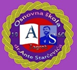 Osnovna škola dr. Ante Starčevića    Zagreb, Sv. Leopolda Mandića 55    Tel: 2851 – 615, 2852 – 351    Fax: 2950 – 606     E – mail: skola@os-astarcevica-zg.skole.hrKLASA: 007-01/22-02/15URBROJ: 251-135/02-22-1                           ZAKLJUČCI SA 18. SJEDNICE ŠKOLSKOG ODBORADatum održavanja sjednice: 22.12.2022. godineMjesto održavanja sjednice: školska knjižnicaVrijeme početka sjednice: 18:00 satiSjednici nazočni: Danijela Domitrović, predsjednica Školskog odbora, predstavnica Učiteljskog vijeća Matej Bojanić, predstavnik Zbora radnikaMarija Orešić, predstavnica Vijeća roditeljaKatarina Skupnjak, predstavnica OsnivačaValentina Gučec, predstavnica OsnivačaNazočni su također: Ravnatelj škole Nikica Mihaljević, tajnica škole Andrea Miškić i voditeljica računovodstva Nikolina PerićAd. 1.Nakon čitanja dnevnog reda, koji je jednoglasno prihvaćen, za zapisničara je predložena tajnica škole, Andrea Miškić.Ad. 2.Školski odbor je donio sljedeći ZAKLJUČAK:       Zapisnici sa 16.i 17. sjednice Školskog odbora su usvojeni.Ad. 3.Školski odbor je donio sljedeći ZAKLJUČAK:        Rebalans plana za 2022. godinu je jednoglasno usvojen. Ad. 4. Školski odbor je donio sljedeći ZAKLJUČAK:        Plan nabave za 2023. godinu je jednoglasno usvojen.Ad. 5. Školski odbor je donio sljedeći ZAKLJUČAK:       Izmjena financijskog plana za 2023. i projekcije za 2024. i 2025. godinu je      jednoglasno usvojena.Ad. 6.Školski odbor je donio sljedeći ZAKLJUČAK:          Četiri člana Školskog odbora su suglasni s odlukom o otpisu potraživanja za najam prostora, a jedan član je suzdržan.Ad. 7.Školski odbor je donio sljedeći ZAKLJUČAK:        Svi članovi Školskog odbora su suglasni s odlukom o otpisu potraživanja za školsku mliječnu kuhinju i program boravka.Ad. 8. Školski odbor je donio sljedeći ZAKLJUČAK:       Svi članovi Školskog odbora su suglasni s odlukom o otpisu opreme.Ad. 9.Školski odbor je donio sljedeći ZAKLJUČAK:       Svi članovi Školskog odbora su suglasni s odlukom o nabavi informatičke opreme.Ad. 10.Školski odbor je donio sljedeći ZAKLJUČAK:       Svi članovi Školskog odbora su suglasni s odlukom o hitnoj intervenciji poplave.Ad. 11.Školski odbor je donio sljedeći ZAKLJUČAK:  Na radno mjesto učitelj/ica razredne nastave u programu produženog boravka zapošljava se Nikola Herceg.Na radno mjesto učitelj/ica matematike na nepuno neodređeno radno vrijeme zapošljava se Jelena Martić.Na radno mjesto učitelj/ica matematike na puno određeno radno vrijeme zapošljava se Jelena Martić na pola radnog vremena i Silvija Šarec na pola radnog vremena.Na radno mjesto školskog pedagoga zapošljava se Mirna Šapina.Na radno mjesto spremačice zapošljava se Arijana Vokić.Ad. 12.Školski odbor je donio sljedeći ZAKLJUČAK:       Svi članovi Školskog odbora su suglasni s usvajanjem novih cijena za najam školskog prostora od 01.01.2023. godine.Ad. 13.Školski odbor je donio sljedeći ZAKLJUČAK:       Svi članovi Školskog odbora su suglasni s usvajanjem Pravila za upravljanje dokumentarnim gradivom.Ad. 14.Školski odbor je donio sljedeći ZAKLJUČAK:       Svi članovi Školskog odbora su suglasni s prijedlogom da zamjenica za ravnatelja bude psihologinja Elvira Nimac.Sjednica je završila u 19:30 sati. Zapisničar:                                                                   Predsjednica Školskog odbora:               Andrea Miškić, mag. iur.		                                 Danijela Domitrović, pedagog